PŘÍHLÁŠKA PONDĚLNÍ KLUBÍK      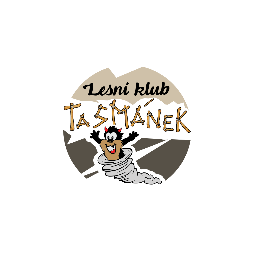 JARO 2024Dítě:Jméno……………………………………………………………………………………………………Bydliště…………………………………………………………………………………………………Datum narození ………………………… Rodné číslo……………………………………..Státní občanství ………………………… Zdravotní pojišťovna……………………….Žádost podává zákonný zástupce: Jméno……………………………………………………………………………………………………Bydliště…………………………………………………………………………………………………Telefon, e-mail……………………………………………………………………………………..Zdravotní znevýhodnění dítěte              ANO - NE (Pokud zaškrtnete možnost ano, prosím specifikujte odpověď v další otázce)Specifika nebo zvláštnosti dítěte (Vypište nám prosím jakékoliv zdravotní či sociální omezení dítěte. Jeho specifika, zvláštnosti apod.) …………………………………………………………………………………………………………..V …………………………………………………… Dne …………………………………………….Podpis zákonného zástupce………………………………… Vyplněnou přihlášku předejte osobně nebo pošlete na e-mail lktasmanek@seznam.cz Potvrzuji zájem přihlásit dítě k docházce do pondělního klubíku v zázemí Lesního klubu Tasmánek a souhlasím s tím, že za dobu programu zodpovídám za dítě. Dávám souhlas Lesnímu klub Tasmánek, z. s. k tomu, aby zpracovával a evidoval osobní údaje a osobní citlivé údaje včetně rodného čísla mého dítěte ve smyslu všech ustanovení zákona č. 101/2000 Sb. o ochraně osobních údajů v platném znění a zákona č. 133/2000 Sb. o evidenci obyvatel a rodných číslech v platném znění. Souhlas poskytuji na celé období trvání docházky a na zákonem stanovenou dobu, po kterou se tato dokumentace povinně archivuje. Souhlas poskytuji pouze uvedenému lesnímu klubu, která bez zákonem stanovených případů nesmí tyto osobní a citlivé osobní údaje poskytnout dalším osobám a úřadům. Byl jsem poučen o právech podle zákona č. 101/2000 Sb., zejména o svém právu tento souhlas kdykoli odvolat, a to i bez udání důvodů.Také souhlasím s fotografováním mého dítěte během provozu Lesního klubu Tasmánek a se zveřejněním fotografií při prezentaci organizace na webových stránkách a facebookovém profilu organizátorů, příp. Města RK. Fotografie budou splňovat zásady etiky a dobrých mravů.